Non-random Sampling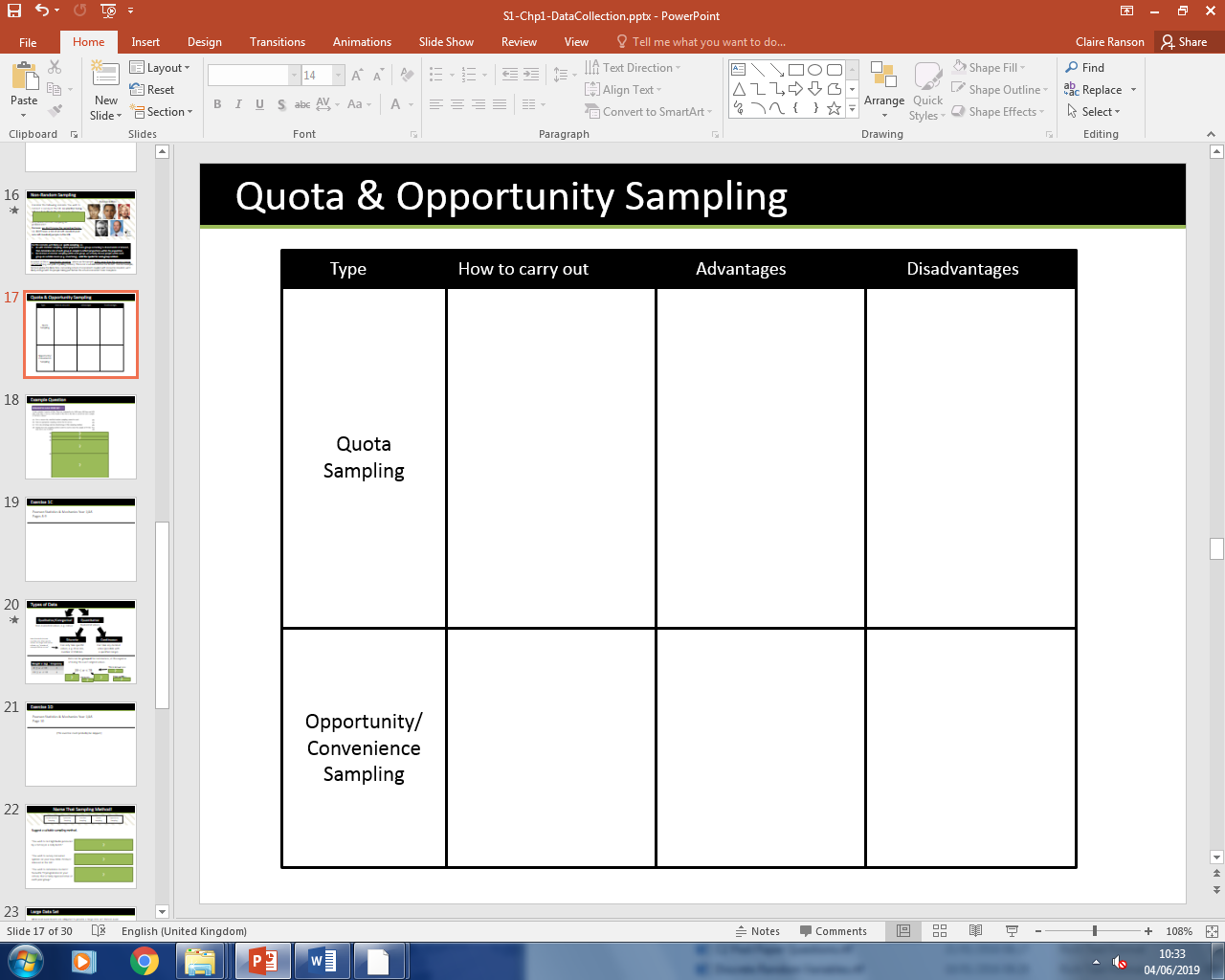 Example. 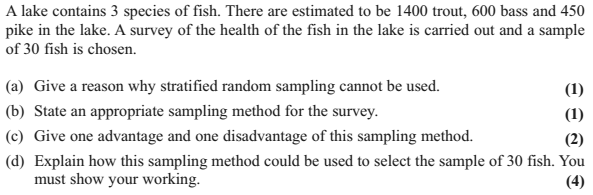 